MO 886-4003 (10-08)                                                                                  PAGE 1                                                                                                               OBS-1MO 886-4003 (10-08)                                                                                 PAGE 2                                                                                                              OBS-1MO 886-4003 (10-08)                                                                                                                                                                                                              OBS-1MISSOURI DEPARTMENT OF SOCIAL SERVICESFAMILY SUPPORT DIVISIONOLDER BLIND GRANT DATA SHEET – OBS 1MISSOURI DEPARTMENT OF SOCIAL SERVICESFAMILY SUPPORT DIVISIONOLDER BLIND GRANT DATA SHEET – OBS 1MISSOURI DEPARTMENT OF SOCIAL SERVICESFAMILY SUPPORT DIVISIONOLDER BLIND GRANT DATA SHEET – OBS 1MISSOURI DEPARTMENT OF SOCIAL SERVICESFAMILY SUPPORT DIVISIONOLDER BLIND GRANT DATA SHEET – OBS 1MISSOURI DEPARTMENT OF SOCIAL SERVICESFAMILY SUPPORT DIVISIONOLDER BLIND GRANT DATA SHEET – OBS 1MISSOURI DEPARTMENT OF SOCIAL SERVICESFAMILY SUPPORT DIVISIONOLDER BLIND GRANT DATA SHEET – OBS 1MISSOURI DEPARTMENT OF SOCIAL SERVICESFAMILY SUPPORT DIVISIONOLDER BLIND GRANT DATA SHEET – OBS 1MISSOURI DEPARTMENT OF SOCIAL SERVICESFAMILY SUPPORT DIVISIONOLDER BLIND GRANT DATA SHEET – OBS 1MISSOURI DEPARTMENT OF SOCIAL SERVICESFAMILY SUPPORT DIVISIONOLDER BLIND GRANT DATA SHEET – OBS 1NAME (LAST, FIRST, MI)NAME (LAST, FIRST, MI)NAME (LAST, FIRST, MI)NAME (LAST, FIRST, MI)NAME (LAST, FIRST, MI)NAME (LAST, FIRST, MI)CASE NUMBERCASE NUMBERCASE NUMBERCASE NUMBERADDRESS (STREET OR RR)ADDRESS (STREET OR RR)ADDRESS (STREET OR RR)ADDRESS (STREET OR RR)ADDRESS (STREET OR RR)ADDRESS (STREET OR RR)ADDRESS (STREET OR RR)ADDRESS (STREET OR RR)ADDRESS (STREET OR RR)ADDRESS (STREET OR RR)CITYCITYCITYCITYSTATESTATEZIP CODEZIP CODEZIP CODECOUNTY AND NO.TELEPHONETELEPHONETELEPHONESOCIAL SECURITY NUMBERSOCIAL SECURITY NUMBERSOCIAL SECURITY NUMBERSOCIAL SECURITY NUMBERDATE OF BIRTH (MONTH, DAY, YEAR)DATE OF BIRTH (MONTH, DAY, YEAR)DATE OF BIRTH (MONTH, DAY, YEAR)REFERRAL DATEREFERRAL DATEAPPLIC. DATECASELOAD NUMBERCASELOAD NUMBERPREVIOUS OBS CASEPREVIOUS OBS CASEPREVIOUS OBS CASEIF YES, DATE OF CLOSUREIF YES, DATE OF CLOSUREDATE OF ELIGIBILITYDATE OF ELIGIBILITYDATE OF ELIGIBILITYDATE OF ELIGIBILITYDATE OF ELIGIBILITYGENDER  (1) FEMALE               (2) MALEGENDER  (1) FEMALE               (2) MALEGENDER  (1) FEMALE               (2) MALEGENDER  (1) FEMALE               (2) MALEGENDER  (1) FEMALE               (2) MALERACE/ETHNICITY  (1) HISPANIC/ LATINO OF ANY RACE OR HISPANIC/LATINO ONLY  (2) AMERICAN INDIAN OR  NATIVE  (3) ASIAN  (4) BLACK OR AFRICAN AMERICAN  (5) NATIVE HAWAIIAN OR OTHER PACIFIC ISLANDER  (6) WHITE  (7) TWO OR MORE RACES  (8)  RACE AND ETHNICITY UNKNOWN  ( Only if consumer refuses to identify)RACE/ETHNICITY  (1) HISPANIC/ LATINO OF ANY RACE OR HISPANIC/LATINO ONLY  (2) AMERICAN INDIAN OR  NATIVE  (3) ASIAN  (4) BLACK OR AFRICAN AMERICAN  (5) NATIVE HAWAIIAN OR OTHER PACIFIC ISLANDER  (6) WHITE  (7) TWO OR MORE RACES  (8)  RACE AND ETHNICITY UNKNOWN  ( Only if consumer refuses to identify)RACE/ETHNICITY  (1) HISPANIC/ LATINO OF ANY RACE OR HISPANIC/LATINO ONLY  (2) AMERICAN INDIAN OR  NATIVE  (3) ASIAN  (4) BLACK OR AFRICAN AMERICAN  (5) NATIVE HAWAIIAN OR OTHER PACIFIC ISLANDER  (6) WHITE  (7) TWO OR MORE RACES  (8)  RACE AND ETHNICITY UNKNOWN  ( Only if consumer refuses to identify)RACE/ETHNICITY  (1) HISPANIC/ LATINO OF ANY RACE OR HISPANIC/LATINO ONLY  (2) AMERICAN INDIAN OR  NATIVE  (3) ASIAN  (4) BLACK OR AFRICAN AMERICAN  (5) NATIVE HAWAIIAN OR OTHER PACIFIC ISLANDER  (6) WHITE  (7) TWO OR MORE RACES  (8)  RACE AND ETHNICITY UNKNOWN  ( Only if consumer refuses to identify)RACE/ETHNICITY  (1) HISPANIC/ LATINO OF ANY RACE OR HISPANIC/LATINO ONLY  (2) AMERICAN INDIAN OR  NATIVE  (3) ASIAN  (4) BLACK OR AFRICAN AMERICAN  (5) NATIVE HAWAIIAN OR OTHER PACIFIC ISLANDER  (6) WHITE  (7) TWO OR MORE RACES  (8)  RACE AND ETHNICITY UNKNOWN  ( Only if consumer refuses to identify)RACE/ETHNICITY  (1) HISPANIC/ LATINO OF ANY RACE OR HISPANIC/LATINO ONLY  (2) AMERICAN INDIAN OR  NATIVE  (3) ASIAN  (4) BLACK OR AFRICAN AMERICAN  (5) NATIVE HAWAIIAN OR OTHER PACIFIC ISLANDER  (6) WHITE  (7) TWO OR MORE RACES  (8)  RACE AND ETHNICITY UNKNOWN  ( Only if consumer refuses to identify)RACE/ETHNICITY  (1) HISPANIC/ LATINO OF ANY RACE OR HISPANIC/LATINO ONLY  (2) AMERICAN INDIAN OR  NATIVE  (3) ASIAN  (4) BLACK OR AFRICAN AMERICAN  (5) NATIVE HAWAIIAN OR OTHER PACIFIC ISLANDER  (6) WHITE  (7) TWO OR MORE RACES  (8)  RACE AND ETHNICITY UNKNOWN  ( Only if consumer refuses to identify)RACE/ETHNICITY  (1) HISPANIC/ LATINO OF ANY RACE OR HISPANIC/LATINO ONLY  (2) AMERICAN INDIAN OR  NATIVE  (3) ASIAN  (4) BLACK OR AFRICAN AMERICAN  (5) NATIVE HAWAIIAN OR OTHER PACIFIC ISLANDER  (6) WHITE  (7) TWO OR MORE RACES  (8)  RACE AND ETHNICITY UNKNOWN  ( Only if consumer refuses to identify)RACE/ETHNICITY  (1) HISPANIC/ LATINO OF ANY RACE OR HISPANIC/LATINO ONLY  (2) AMERICAN INDIAN OR  NATIVE  (3) ASIAN  (4) BLACK OR AFRICAN AMERICAN  (5) NATIVE HAWAIIAN OR OTHER PACIFIC ISLANDER  (6) WHITE  (7) TWO OR MORE RACES  (8)  RACE AND ETHNICITY UNKNOWN  ( Only if consumer refuses to identify)RACE/ETHNICITY  (1) HISPANIC/ LATINO OF ANY RACE OR HISPANIC/LATINO ONLY  (2) AMERICAN INDIAN OR  NATIVE  (3) ASIAN  (4) BLACK OR AFRICAN AMERICAN  (5) NATIVE HAWAIIAN OR OTHER PACIFIC ISLANDER  (6) WHITE  (7) TWO OR MORE RACES  (8)  RACE AND ETHNICITY UNKNOWN  ( Only if consumer refuses to identify) DEGREE OF VISUAL IMPAIRMENT    (1) TOTALLY BLIND (LP ONLY OR NLP)  (2) LEGALLY BLIND (EXCLUDING TOTAL BLINDNESS).  REPORTED/SNELLEN ACUITY:         (3)  SEVERE VISUAL IMPAIRMENT, PROGRESSIVE CONDITION – 20/70 OR WORSE CORRECTED BILATERAL                         ACUITY.    REPORTED/SNELLEN ACUITY:        DEGREE OF VISUAL IMPAIRMENT    (1) TOTALLY BLIND (LP ONLY OR NLP)  (2) LEGALLY BLIND (EXCLUDING TOTAL BLINDNESS).  REPORTED/SNELLEN ACUITY:         (3)  SEVERE VISUAL IMPAIRMENT, PROGRESSIVE CONDITION – 20/70 OR WORSE CORRECTED BILATERAL                         ACUITY.    REPORTED/SNELLEN ACUITY:        DEGREE OF VISUAL IMPAIRMENT    (1) TOTALLY BLIND (LP ONLY OR NLP)  (2) LEGALLY BLIND (EXCLUDING TOTAL BLINDNESS).  REPORTED/SNELLEN ACUITY:         (3)  SEVERE VISUAL IMPAIRMENT, PROGRESSIVE CONDITION – 20/70 OR WORSE CORRECTED BILATERAL                         ACUITY.    REPORTED/SNELLEN ACUITY:        DEGREE OF VISUAL IMPAIRMENT    (1) TOTALLY BLIND (LP ONLY OR NLP)  (2) LEGALLY BLIND (EXCLUDING TOTAL BLINDNESS).  REPORTED/SNELLEN ACUITY:         (3)  SEVERE VISUAL IMPAIRMENT, PROGRESSIVE CONDITION – 20/70 OR WORSE CORRECTED BILATERAL                         ACUITY.    REPORTED/SNELLEN ACUITY:        DEGREE OF VISUAL IMPAIRMENT    (1) TOTALLY BLIND (LP ONLY OR NLP)  (2) LEGALLY BLIND (EXCLUDING TOTAL BLINDNESS).  REPORTED/SNELLEN ACUITY:         (3)  SEVERE VISUAL IMPAIRMENT, PROGRESSIVE CONDITION – 20/70 OR WORSE CORRECTED BILATERAL                         ACUITY.    REPORTED/SNELLEN ACUITY:        DEGREE OF VISUAL IMPAIRMENT    (1) TOTALLY BLIND (LP ONLY OR NLP)  (2) LEGALLY BLIND (EXCLUDING TOTAL BLINDNESS).  REPORTED/SNELLEN ACUITY:         (3)  SEVERE VISUAL IMPAIRMENT, PROGRESSIVE CONDITION – 20/70 OR WORSE CORRECTED BILATERAL                         ACUITY.    REPORTED/SNELLEN ACUITY:        DEGREE OF VISUAL IMPAIRMENT    (1) TOTALLY BLIND (LP ONLY OR NLP)  (2) LEGALLY BLIND (EXCLUDING TOTAL BLINDNESS).  REPORTED/SNELLEN ACUITY:         (3)  SEVERE VISUAL IMPAIRMENT, PROGRESSIVE CONDITION – 20/70 OR WORSE CORRECTED BILATERAL                         ACUITY.    REPORTED/SNELLEN ACUITY:        DEGREE OF VISUAL IMPAIRMENT    (1) TOTALLY BLIND (LP ONLY OR NLP)  (2) LEGALLY BLIND (EXCLUDING TOTAL BLINDNESS).  REPORTED/SNELLEN ACUITY:         (3)  SEVERE VISUAL IMPAIRMENT, PROGRESSIVE CONDITION – 20/70 OR WORSE CORRECTED BILATERAL                         ACUITY.    REPORTED/SNELLEN ACUITY:        DEGREE OF VISUAL IMPAIRMENT    (1) TOTALLY BLIND (LP ONLY OR NLP)  (2) LEGALLY BLIND (EXCLUDING TOTAL BLINDNESS).  REPORTED/SNELLEN ACUITY:         (3)  SEVERE VISUAL IMPAIRMENT, PROGRESSIVE CONDITION – 20/70 OR WORSE CORRECTED BILATERAL                         ACUITY.    REPORTED/SNELLEN ACUITY:        DEGREE OF VISUAL IMPAIRMENT    (1) TOTALLY BLIND (LP ONLY OR NLP)  (2) LEGALLY BLIND (EXCLUDING TOTAL BLINDNESS).  REPORTED/SNELLEN ACUITY:         (3)  SEVERE VISUAL IMPAIRMENT, PROGRESSIVE CONDITION – 20/70 OR WORSE CORRECTED BILATERAL                         ACUITY.    REPORTED/SNELLEN ACUITY:       MAJOR CAUSE OF VISUAL IMPAIRMENTS ( CHECK ONLY ONE MAJOR VISUAL IMPAIRMENT )  (1) MACULAR DEGENERATION  (2) DIABETIC RETINOPATHY  (3) GLAUCOMA  (4) CATARACTS  (5) OTHERMAJOR CAUSE OF VISUAL IMPAIRMENTS ( CHECK ONLY ONE MAJOR VISUAL IMPAIRMENT )  (1) MACULAR DEGENERATION  (2) DIABETIC RETINOPATHY  (3) GLAUCOMA  (4) CATARACTS  (5) OTHERMAJOR CAUSE OF VISUAL IMPAIRMENTS ( CHECK ONLY ONE MAJOR VISUAL IMPAIRMENT )  (1) MACULAR DEGENERATION  (2) DIABETIC RETINOPATHY  (3) GLAUCOMA  (4) CATARACTS  (5) OTHERMAJOR CAUSE OF VISUAL IMPAIRMENTS ( CHECK ONLY ONE MAJOR VISUAL IMPAIRMENT )  (1) MACULAR DEGENERATION  (2) DIABETIC RETINOPATHY  (3) GLAUCOMA  (4) CATARACTS  (5) OTHERMAJOR CAUSE OF VISUAL IMPAIRMENTS ( CHECK ONLY ONE MAJOR VISUAL IMPAIRMENT )  (1) MACULAR DEGENERATION  (2) DIABETIC RETINOPATHY  (3) GLAUCOMA  (4) CATARACTS  (5) OTHERMAJOR CAUSE OF VISUAL IMPAIRMENTS ( CHECK ONLY ONE MAJOR VISUAL IMPAIRMENT )  (1) MACULAR DEGENERATION  (2) DIABETIC RETINOPATHY  (3) GLAUCOMA  (4) CATARACTS  (5) OTHERMAJOR CAUSE OF VISUAL IMPAIRMENTS ( CHECK ONLY ONE MAJOR VISUAL IMPAIRMENT )  (1) MACULAR DEGENERATION  (2) DIABETIC RETINOPATHY  (3) GLAUCOMA  (4) CATARACTS  (5) OTHERMAJOR CAUSE OF VISUAL IMPAIRMENTS ( CHECK ONLY ONE MAJOR VISUAL IMPAIRMENT )  (1) MACULAR DEGENERATION  (2) DIABETIC RETINOPATHY  (3) GLAUCOMA  (4) CATARACTS  (5) OTHERMAJOR CAUSE OF VISUAL IMPAIRMENTS ( CHECK ONLY ONE MAJOR VISUAL IMPAIRMENT )  (1) MACULAR DEGENERATION  (2) DIABETIC RETINOPATHY  (3) GLAUCOMA  (4) CATARACTS  (5) OTHERMAJOR CAUSE OF VISUAL IMPAIRMENTS ( CHECK ONLY ONE MAJOR VISUAL IMPAIRMENT )  (1) MACULAR DEGENERATION  (2) DIABETIC RETINOPATHY  (3) GLAUCOMA  (4) CATARACTS  (5) OTHEROTHER AGE RELATED IMPAIRMENTS  (CHECK ALL THAT APPLY)  (1) HEARING IMPAIRMENT  (2) DIABETES  (3) CARDIOVASCULAR DISEASE AND STROKES  (4) CANCER  (5) BONE, MUSCLE, SKIN, JOINT, AND MOVEMENT DISORDER  (6) ALZHEIMER'S DISEASE/ COGNITIVE IMPAIRMENT  (7)  DEPRESSION/MOOD DISORDERS  (8)  OTHER MAJOR GERIATRIC CONCERNSTYPES OF LIVING ARRANGEMENTS  (1)  LIVES ALONE  (2)  LIVES WITH OTHERS (FAMILY, SPOUSE, CARETAKER, ETC)TYPES OF RESIDENCE   (1)  PRIVATE RESIDENCE (HOUSE OR APARTMENT)   (2) SENIOR LIVING/RETIREMENT COMMUNITY   (3) ASSISTED LIVING FACILITY   (4) NURSING HOME/LONGTERM CARE FACILITY___________________________________________________________________________________________________SOURCE OF REFERRAL  (1) EYE CARE PROVIDER (OPHTHALMOLOGIST, OPTOMETRIST)  (2) PHYSICIAN/MEDICAL PROVIDER  (3) STATE VR AGENCY   (4) GOVERNMENT OR SOCIAL SERVICE AGENCY  (5) SENIOR PROGRAM  (6) FAITH-BASED  ORGANIZATION  (7)   (8) FAMILY MEMBER OR FRIEND  (9)  SELF-REFERRAL (10) VETERANS ADMINISTRATION (11) OTHER___________________________________________________________________________________________________DO YOU FEEL, AFTER DISCUSSION OF THE SERVICES OFFERED BY REHABILITATION SERVICES FOR THE BLIND, THAT YOUR HEALTH WILL ALLOW YOU TO BE MORE INDEPENDENT?  YES             NOServices administered by Rehabilitation Services for the Blind, Missouri Family Support Division are in compliance with the Civil Rights Act of 1964 and/or section 504 of the Rehabilitation Act of 1973, as amended.  An application presumed eligible for Older Blind Services from the State when evidence exists which establishes that the applicant has a significant disability and meets the eligibility criteria for Older Blind Services.  Discrimination against any person on the basis of race, national origin, religion, political preferences, or disabling condition is prohibited.  All information given by me to a representative of Rehabilitation Services for the Blind is confidential and may be used only for the purpose of carrying out my rehabilitation program, except in situations where Federal or State laws take precedence over the Rehabilitation Act of 1973.  The provision of services is dependent upon my eligibility for the services and upon the availability of Federal and State funds to meet the cost of services.I have right of appeal if my application is denied or if it is not acted upon promptly.  I have the right to an administrative review.  I may exercise this option by putting my request in writing to the District Supervisor of the local Rehabilitation Services for the Blind office,                                .  In addition, Missouri Protection and Advocacy Services operates a Client Assistance Program which may be of interest and help to me.  The Client Assistance Program provides several services including assistance in pursuing legal, administrative, or other solutions to protect my rights under the Rehabilitation Act of 1973, as amended.  They also provide information about other agencies and programs in  which offer rehabilitation services to persons with disabilities.The Client Assistance Program is available by writing or telephoning:      Protection and Advocacy Services     Telephone:  1-800-392-8667I can obtain further information on my rights to appeal by contacting the RSB representative whose name, address, and telephone number are shown below. Rehabilitation Services for the BlindServices administered by Rehabilitation Services for the Blind, Missouri Family Support Division are in compliance with the Civil Rights Act of 1964 and/or section 504 of the Rehabilitation Act of 1973, as amended.  An application presumed eligible for Older Blind Services from the State when evidence exists which establishes that the applicant has a significant disability and meets the eligibility criteria for Older Blind Services.  Discrimination against any person on the basis of race, national origin, religion, political preferences, or disabling condition is prohibited.  All information given by me to a representative of Rehabilitation Services for the Blind is confidential and may be used only for the purpose of carrying out my rehabilitation program, except in situations where Federal or State laws take precedence over the Rehabilitation Act of 1973.  The provision of services is dependent upon my eligibility for the services and upon the availability of Federal and State funds to meet the cost of services.I have right of appeal if my application is denied or if it is not acted upon promptly.  I have the right to an administrative review.  I may exercise this option by putting my request in writing to the District Supervisor of the local Rehabilitation Services for the Blind office,                                .  In addition, Missouri Protection and Advocacy Services operates a Client Assistance Program which may be of interest and help to me.  The Client Assistance Program provides several services including assistance in pursuing legal, administrative, or other solutions to protect my rights under the Rehabilitation Act of 1973, as amended.  They also provide information about other agencies and programs in  which offer rehabilitation services to persons with disabilities.The Client Assistance Program is available by writing or telephoning:      Protection and Advocacy Services     Telephone:  1-800-392-8667I can obtain further information on my rights to appeal by contacting the RSB representative whose name, address, and telephone number are shown below. Rehabilitation Services for the BlindServices administered by Rehabilitation Services for the Blind, Missouri Family Support Division are in compliance with the Civil Rights Act of 1964 and/or section 504 of the Rehabilitation Act of 1973, as amended.  An application presumed eligible for Older Blind Services from the State when evidence exists which establishes that the applicant has a significant disability and meets the eligibility criteria for Older Blind Services.  Discrimination against any person on the basis of race, national origin, religion, political preferences, or disabling condition is prohibited.  All information given by me to a representative of Rehabilitation Services for the Blind is confidential and may be used only for the purpose of carrying out my rehabilitation program, except in situations where Federal or State laws take precedence over the Rehabilitation Act of 1973.  The provision of services is dependent upon my eligibility for the services and upon the availability of Federal and State funds to meet the cost of services.I have right of appeal if my application is denied or if it is not acted upon promptly.  I have the right to an administrative review.  I may exercise this option by putting my request in writing to the District Supervisor of the local Rehabilitation Services for the Blind office,                                .  In addition, Missouri Protection and Advocacy Services operates a Client Assistance Program which may be of interest and help to me.  The Client Assistance Program provides several services including assistance in pursuing legal, administrative, or other solutions to protect my rights under the Rehabilitation Act of 1973, as amended.  They also provide information about other agencies and programs in  which offer rehabilitation services to persons with disabilities.The Client Assistance Program is available by writing or telephoning:      Protection and Advocacy Services     Telephone:  1-800-392-8667I can obtain further information on my rights to appeal by contacting the RSB representative whose name, address, and telephone number are shown below. Rehabilitation Services for the BlindRSB REPRESENTATIVETELEPHONE NUMBERTELEPHONE NUMBERAPPLICANT SIGNATUREAPPLICANT SIGNATUREDATE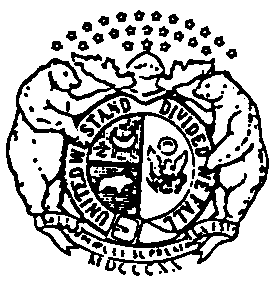 